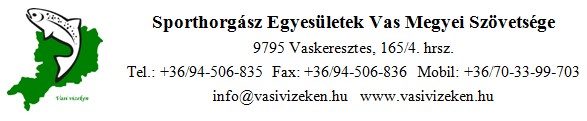 VASI VIZEKEN-GARBOLINO-TACKLEBAIT KARÁT KUPA 2023.Verseny helyszíne, ideje: Gersekarát, Sárvíz-tó; 2023. április 16.  (vasárnap)
Nevezési határidő: 2023. április 10. (hétfő) 12.00 óraNevezési díj:  Felnőtt: 3000 Ft/fő (2023. április 10-ig leadott érvényes nevezések után egy összegben való befizetés esetén 2000 Ft/fő/verseny), ifjúsági: díjmentes.A verseny maximális létszáma: 30 fő hobbi és 20 fő versenyzőKategóriák:               Hobbi egyéni, hobbi ifjúsági, versenyző egyéniVerseny menete:      A verseny egy 4 órás fordulóban kerül megrendezésre.7.00 – 7.15                 Regisztráció7.15 – 7.45                 Megnyitó, Szervező Bizottság általi sorsolás7.45 -  9.50                 Helyek elfoglalása, felkészülési idő9.50 - 10.00                Etetés10.00-14.00                Halfogás                   14.00-15.00                Mérlegelés15.00-15.30                Kiértékelés                            15.30                            EredményhirdetésSzabályok:A MOHOSZ előírásokkal összhangban érvényes MOHOSZ versenyzői igazolvány kizárólag versenyzői kategóriában szükséges.Versenyző kategóriában versenyenként az abszolút szélső helyek kiemelésre kerülnek. A szélső helyekre sorsolt horgászok a versenysorozat további állomásain szélső helyekre már nem ülhetnek. Ezt a Szervező Bizottság fordulónként felügyeli, és irányított sorsolással biztosítja.Etetőanyag – átöntés után, használatra kész állapotban - maximum 20 liter és csali maximum 2,5 liter használható. (max.: 1 liter etető szúnyoglárva, ezen felül 1/8-ös /0,125 l/ csalis edénybe  tűzőszúnyog, a giliszta mennyiség max. 0,5 liter)A versenyen egyidejűleg 1 bot használható és legfeljebb 1 db egyágú horgot lehet alkalmazni a szereléken. Hobbi kategóriában úszós és fenekes módszer egyaránt megengedett. Versenyző kategóriában kizárólag úszós módszerrel lehet horgászni.Hobbi kategóriában pontybölcső, vagy peremes pontymatrac használata kötelező a versenysorán.Minden versenyző köteles 2 db haltartó szákot  már a verseny kezdetén a limit ellenőrzést követően a vízbe helyezni.  Egy haltartóban 20 kg-nál több hal nem tárolható. Ha a versenyző fogása eléri a 20 kg-ot, köteles második haltartót is használni. Amennyiben további haltartó szákok nem állnak rendelkezésre és a fogott halmennyiség indokolja időközi mérlegelést kérhet a versenyző.A versenyeken tilos az etetőrakéta,  spomb használata!Kifogott és versenybe számító érvényes halnak az tekinthető, amely a versenyvégét jelző  dudaszó megkezdésekor, vagy azt megelőzően már a part vonalán belül, a horgász birtokában van. A dudaszó utáni kifogott hal érvénytelen azonnal vissza kell engedni.A versenyről való távolmaradást a horgász a 06703399707-es telefonszámon jelezni köteles!Egyéb nem szabályozott kérdésekben a MOHOSZ Országos Finomszerelékes Versenyszabályzata és a Szervező Bizottság állásfoglalása az irányadó.Sikeres versenyzést kíván a rendezőség!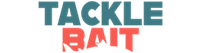 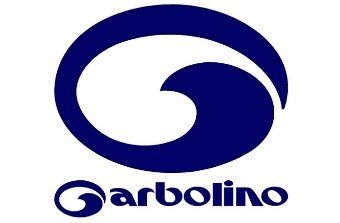 VASI VIZEKEN-GARBOLINO-TACKLEBAIT KÉTHATÁR-TÓ KUPA 2023.Verseny helyszíne, ideje:    Kerkafalva, Kéthatár-tó; 2023. május 1. (hétfő)
Nevezési határidő:   2023. április 24. (hétfő) 12.00 óraNevezési díj:  Felnőtt: 3000 Ft/fő (2023. április 10-ig leadott érvényes nevezések után egy összegben való befizetés esetén 2000 Ft/fő/verseny), ifjúsági: díjmentes.A verseny maximális létszáma: 30 fő hobbi és 20 fő versenyzőKategóriák:               Hobbi egyéni, hobbi ifjúsági, versenyző egyéniVerseny menete:      A verseny egy 4 órás fordulóban kerül megrendezésre.7.00 – 7.15                 Regisztráció7.15 – 7.45                 Megnyitó, Szervező Bizottság általi sorsolás7.45 -  9.50                 Helyek elfoglalása, felkészülési idő9.50 - 10.00                Etetés10.00-14.00                Halfogás                   14.00-15.00                Mérlegelés15.00-15.30                Kiértékelés                            15.30                            EredményhirdetésSzabályok:A MOHOSZ előírásokkal összhangban érvényes MOHOSZ versenyzői igazolvány kizárólag versenyzői kategóriában szükséges.Versenyző kategóriában versenyenként az abszolút szélső helyek kiemelésre kerülnek. A szélső helyekre sorsolt horgászok a versenysorozat további állomásain szélső helyekre már nem ülhetnek. Ezt a Szervező Bizottság fordulónként felügyeli, és irányított sorsolással biztosítja.Etetőanyag – átöntés után, használatra kész állapotban - maximum 20 liter és csali maximum 2,5 liter használható. (max.: 1 liter etető szúnyoglárva, ezen felül 1/8-ös /0,125 l/ csalis edénybe  tűzőszúnyog, a giliszta mennyiség max. 0,5 liter)A versenyen egyidejűleg 1 bot használható és legfeljebb 1 db egyágú horgot lehet alkalmazni a szereléken. Hobbi kategóriában úszós és fenekes módszer egyaránt megengedett. Versenyző kategóriában kizárólag úszós módszerrel lehet horgászni.Hobbi kategóriában pontybölcső, vagy peremes pontymatrac használata kötelező a versenysorán.Minden versenyző köteles 2 db haltartó szákot  már a verseny kezdetén a limit ellenőrzést követően a vízbe helyezni.  Egy haltartóban 20 kg-nál több hal nem tárolható. Ha a versenyző fogása eléri a 20 kg-ot, köteles második haltartót is használni. Amennyiben további haltartó szákok nem állnak rendelkezésre és a fogott halmennyiség indokolja időközi mérlegelést kérhet a versenyző.A versenyeken tilos az etetőrakéta,  spomb használata!Kifogott és versenybe számító érvényes halnak az tekinthető, amely a versenyvégét jelző  dudaszó megkezdésekor, vagy azt megelőzően már a part vonalán belül, a horgász birtokában van. A dudaszó utáni kifogott hal érvénytelen azonnal vissza kell engedni.A versenyről való távolmaradást a horgász a 06703399707-es telefonszámon jelezni köteles!Egyéb nem szabályozott kérdésekben a MOHOSZ Országos Finomszerelékes Versenyszabályzata és a Szervező Bizottság állásfoglalása az irányadó.Sikeres versenyzést kíván a rendezőség!VASI VIZEKEN-GARBOLINO-TACKLEBAIT ABÉRT-tó KUPA 2023.Verseny helyszíne, ideje: Lukácsházi, Abért I-II. tó; 2023. május 14. (vasárnap)
Nevezési határidő: 2023. május 08. (hétfő) 12.00 óraNevezési díj:  Felnőtt: 3000 Ft/fő (2023. április 10-ig leadott érvényes nevezések után egy összegben való befizetés esetén 2000 Ft/fő/verseny), ifjúsági: díjmentes.A verseny maximális létszáma: 35 fő hobbi és 24 fő versenyzőKategóriák:   Hobbi egyéni, hobbi ifjúsági, versenyző egyéni Verseny menete:          A verseny egy 4 órás fordulóban kerül megrendezésre.7.00 – 7.15                      Regisztráció7.15 – 7.45                      Megnyitó, Szervező Bizottság általi sorsolás7.45 -  9.50                      Helyek elfoglalása, felkészülési idő9.50 - 10.00                     Etetés10.00-14.00                     Halfogás                     14.00-15.00                     Mérlegelés15.00-15.30                     Kiértékelés                              15.30                                EredményhirdetésSzabályok:A felnőtt versenyző és hobbi kategóriában a verseny az Abért II. tavon kerül megrendezésre. Az ifjúsági kategóriában az Abért I. tavon lesz a versenypálya.A MOHOSZ előírásokkal összhangban érvényes MOHOSZ versenyzői igazolvány kizárólag versenyzői kategóriában szükséges.Versenyző kategóriában versenyenként az abszolút szélső helyek kiemelésre kerülnek. A szélső helyekre sorsolt horgászok a versenysorozat további állomásain szélső helyekre már nem ülhetnek. Ezt a Szervező Bizottság fordulónként felügyeli, és irányított sorsolással biztosítja.Etetőanyag – átöntés után, használatra kész állapotban - maximum 20 liter és csali maximum 2,5 liter használható. (max.: 1 liter etető szúnyoglárva, ezen felül 1/8-ös /0,125 l/ csalis edénybe  tűzőszúnyog, a giliszta mennyiség max. 0,5 liter)A versenyen egyidejűleg 1 bot használható és legfeljebb 1 db egyágú horgot lehet alkalmazni a szereléken. Hobbi kategóriában úszós és fenekes módszer egyaránt megengedett. Versenyző kategóriában kizárólag úszós módszerrel lehet horgászni.Hobbi kategóriában pontybölcső, vagy peremes pontymatrac használata kötelező a versenysorán.Minden versenyző köteles 2 db haltartó szákot  már a verseny kezdetén a limit ellenőrzést követően a vízbe helyezni.  Egy haltartóban 20 kg-nál több hal nem tárolható. Ha a versenyző fogása eléri a 20 kg-ot, köteles második haltartót is használni. Amennyiben további haltartó szákok nem állnak rendelkezésre és a fogott halmennyiség indokolja időközi mérlegelést kérhet a versenyző.A versenyeken tilos az etetőrakéta,  spomb használata!Kifogott és versenybe számító érvényes halnak az tekinthető, amely a versenyvégét jelző  dudaszó megkezdésekor, vagy azt megelőzően már a part vonalán belül, a horgász birtokában van. A dudaszó utáni kifogott hal érvénytelen azonnal vissza kell engedni.Nagyobb esőzés esetén a Gyöngyös patak felőli oldalon a horgászhelyeket gépkocsival korlátozva lehet majd megközelíteni. A versenyről való távolmaradást a horgász a 06703399707-es telefonszámon jelezni köteles!Egyéb nem szabályozott kérdésekben a MOHOSZ Országos Finomszerelékes Versenyszabályzata és a Szervező Bizottság állásfoglalása az irányadó.Sikeres versenyzést kíván a rendezőség!IV. VASI VIZEKEN – GARBOLINO – TACKLEBAIT METHOD FEEDER KUPA 2023.     Verseny helyszíne, ideje: Lukácsházi Abért II. tó - 2023. június 04. (vasárnap)
Nevezési határidő: 2023. május 29. (hétfő) 12.00 óraGépjármű behajtási engedély rendszám megadásával igényelhető nevezéskor.Verseny maximális létszáma: 50 főNevezési díj: 20 000 FtA verseny nevezési díját a nevezést követően mihamarább, de legkésőbb 5 munkanapon belül kérjük a 72100237-11042428 számú bankszámlára megfizetni a Sporthorgász Egyesületek Vas Megyei Szövetsége részére. Az utalási közleménybe kérjük a horgász nevét, a verseny megnevezését és időpontját feltüntetni. Esetleges számla igényét írásban az info@vasivizeken.hu címre kérjük jelezni a nevezési díj befizetését követően.Verseny menete:     A verseny egy 5 órás fordulóban kerül lebonyolításra.7:15-7:30                   regisztráció7:30                            megnyitó, Szervező Bizottság általi sorsolás8:00                            rajthelyek elfoglalása, felkészülés9:00                            csali ellenőrzésének megkezdése9:50                            etetés kezdete10:00                          verseny kezdete14:55                          jelzés az utolsó 5 percre15:00                          verseny vége16:30                          eredményhirdetésA verseny lefújásának pillanatában már/még horgon lévő hal kifárasztására további 10 perc áll rendelkezésre.Szabályok:Verseny a legfrissebb országos Method szabályzat az érvényes, mely elérhető a MOHOSZ weboldalán, vagy a következő linken itt >>>  Kizárólag szakállnélküli horoggal (barbless)  szabad horgászni.Pontybölcső, vagy peremes pontymatrac használata kötelező a versenysorán.Minden versenyző köteles 2 db haltartó szákot (min. 3,5 m-es) már a verseny kezdetén a limit ellenőrzést követően a vízbe helyezni.  Egy haltartóban 20 kg-nál több hal nem tárolható. Ha a versenyző fogása eléri a 20 kg-ot, köteles második haltartót is használni. Amennyiben további haltartó szákok nem állnak rendelkezésre és a fogott halmennyiség indokolja időközi mérlegelést kérhet a versenyző.A versenyről való távolmaradást a horgász a 06703399707-es telefonszámon jelezni köteles!A versenyre benevezettek a kiadott behajtási engedéllyel a versenyt megelőző három napban is jogosultak behajtani a versenypálya melletti területekre. Nagyobb esőzés esetén a Gyöngyös patak felőli oldalon a horgászhelyeket gépkocsival korlátozva lehet majd megközelíteni. Versennyel kapcsolatos bármilyen egyéb kérdést az info@vasivizeken.hu e-mail címre lehet megküldeni.Egyéb nem szabályozott kérdésekben a Szervező Bizottság állásfoglalása az irányadó.Díjazás:   Versenyen induló horgászok létszámától függően tárgynyeremények, utalványok és emléktárgyak.Sikeres versenyzést kíván a rendezőség!VASI VIZEKEN-GARBOLINO-TACKLEBAIT MAGYARSZECSŐDI-TÓ KUPA 2023.Verseny helyszíne, ideje: Magyarszecsődi-tó; 2023. június 18. (vasárnap)
Nevezési határidő: 2023. június 12. (hétfő) 12.00 óraNevezési díj:  Felnőtt: 3000 Ft/fő (2023. április 10-ig leadott érvényes nevezések után egy összegben való befizetés esetén 2000 Ft/fő/verseny), ifjúsági: díjmentes.A verseny maximális létszáma: 35 főKategóriák:   Hobbi egyéni, hobbi ifjúsági, versenyző egyéni Verseny menete:      A verseny egy 4 órás fordulóban kerül megrendezésre.7.30                	         Regisztráció7.45                             Technikai értekezlet, Szervező Bizottság általi sorsolás8.00 – 9.20                 Helyek elfoglalása, felkészülési idő9.20 - 9.30                  Etetés9.30-13.30                  Halfogás                               13.30-14.30               Mérlegelés14.30-15.00               Kiértékelés                                        15.00                          Eredményhirdetés  Szabályok:Etetőanyag – átöntés után, használatra kész állapotban - maximum 20 liter és csali maximum 2,5 liter használható. (max.: 1 liter etető szúnyoglárva, ezen felül 1/8-ös /0,125 l/ csalis edénybe  tűzőszúnyog, a giliszta mennyiség max. 0,5 liter)A versenyen egyidejűleg 1 bot használható és legfeljebb 1 db egyágú horgot lehet alkalmazni a szereléken. Hobbi kategóriában úszós és fenekes módszer egyaránt megengedett.Pontybölcső, vagy peremes pontymatrac használata kötelező a versenysorán.Minden versenyző köteles 2 db haltartó szákot  már a verseny kezdetén a limit ellenőrzést követően a vízbe helyezni.  Egy haltartóban 20 kg-nál több hal nem tárolható. Ha a versenyző fogása eléri a 20 kg-ot, köteles második haltartót is használni. Amennyiben további haltartó szákok nem állnak rendelkezésre és a fogott halmennyiség indokolja időközi mérlegelést kérhet a versenyző.A versenyeken tilos az etetőrakéta,  spomb használata!Kifogott és versenybe számító érvényes halnak az tekinthető, amely a versenyvégét jelző  dudaszó megkezdésekor, vagy azt megelőzően már a part vonalán belül, a horgász birtokában van. A dudaszó utáni kifogott hal érvénytelen azonnal vissza kell engedni.A versenyről való távolmaradást a horgász a 06703399707-es telefonszámon jelezni köteles!Egyéb nem szabályozott kérdésekben a MOHOSZ Országos Finomszerelékes Versenyszabályzata és a Szervező Bizottság állásfoglalása az irányadó.Sikeres versenyzést kíván a rendezőség!VASI VIZEKEN-DECATHLON IFJÚSÁGI HORGÁSZVIADAL - Megyei Ifjúsági HorgászvetélkedőVerseny ideje: 2023. június 24. (szombat)
Nevezési határidő: 2023. június 19. (hétfő) 12.00 óra.Helyszínek:Célbadobás, szellemi vetélkedő és a barkácsolás: Celldömölki - tó partjaHorgászverseny: Celldömölki-tó                                    VersenyszabályzatA viadalra kizárólag a középfokú iskolai képzésben résztvevő tanulók nevezhetnek. A versenyre maximális nevezők száma 15 fő.A versenyen szúnyoglárva használata tilos!A versenyen egyidejűleg 1 bot használható és legfeljebb 1 db egyágú horgot lehet alkalmazni a szereléken. A versenyen kizárólag úszós módszer használható, max. bothossz: 11,5 m.A versenyen 17 liter etetőanyag és 0,5 liter élő anyag (csonti; pinki stb.) használható maximum.  A horgászverseny időtartama: 1 * 180 perc.Kifogott és versenybe számító érvényes halnak az tekinthető, amely a versenyvégét jelző  dudaszó megkezdésekor, vagy azt megelőzően már a part vonalán belül, a horgász birtokában van. A dudaszó utáni kifogott hal érvénytelen azonnal vissza kell engedni.A versenyző köteles a horgászhelyén a hulladékot összegyűjteni és elszállítani.A versenyről való távolmaradást a horgász a 06703399707-es telefonszámon jelezni köteles!Egyéb nem szabályozott kérdésekben a MOHOSZ Országos Versenyszabályzata és a Szervező Bizottság állásfoglalása az irányadó.Célbadobás:A 7,5 grammos speciális ólommal 1 m átmérőjű körlapra 3 próba és 5 db éles dobás  10 méterre, valamint  3 próba és 5 db éles dobás  15 méterre (A vonaltól a kör középpontjáig történik a 10/15 méter mérése )Céldobó bot hossza max. 3 m lehet.Versenymenete:700  -  715   	Regisztráció715 -  730   	Megnyitó, technikai értekezlet, sorsolás730 -  800  	Elméleti vetélkedő (Teszt)800 - 830    	Barkácsolás vetélkedő  845 - 945 	Horgászhelyek elfoglalás és felkészülés a horgászversenyre 945- 1245   	Horgászverseny1245 – 1330 	Mérlegelés, összepakolás1330 -1430   	Célbadobó verseny1515            	EredményhirdetésDíjazás: 1-3 helyezést elért versenyzők az emléktárgyak mellett, értékes Decathlon ajándékokkal gazdagodnak, valamint a MOHOSZ az I-II-III. helyezetteket tekintve jelentős értékben biztosítja alaptámogatásként a tárgyjutalmakat. Továbbá a verseny első három helyezettje - az utazás költségeinek kivételével - díjmentesen, teljes ellátással (szállás, étkezés) vehet részt a MOHOSZ 2023. évi Országos Horgászviadal nyáron megrendezendő döntőjében.Versenyszervező: Kovács Ákos - 06/70-368-2093, Karácsonyi Tamás – 06/70-339-9704A rendezvény a MOHOSZ HUNOP pályázat támogatásával valósul meg.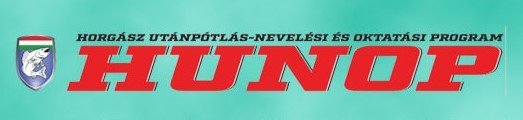 V. Vasi Vizeken – GARBOLINO – TACKLEBAIT METHOD FEEDER KUPA 2023.     Verseny helyszíne, ideje: Lukácsházi Abért II. tó - 2023. július 22. (szombat)Nevezési határidő: 2023. július 17. (hétfő) 12.00 óraGépjármű behajtási engedély rendszám megadásával igényelhető nevezéskor.Verseny maximális létszáma: 40 főNevezési díj: 20 000 FtA verseny nevezési díját a nevezést követően mihamarább, de legkésőbb 5 munkanapon belül kérjük a 72100237-11042428 számú bankszámlára megfizetni a Sporthorgász Egyesületek Vas Megyei Szövetsége részére. Az utalási közleménybe kérjük a horgász nevét, a verseny megnevezését és időpontját feltüntetni. Esetleges számla igényét írásban az info@vasivizeken.hu címre kérjük jelezni a nevezési díj befizetését követően.Verseny menete:       A verseny egy 5 órás fordulóban kerül lebonyolításra.7:15-7:30                    regisztráció7:30                            megnyitó, Szervező Bizottság általi sorsolás8:00                            rajthelyek elfoglalása, felkészülés9:00                            csali ellenőrzésének megkezdése9:50                            etetés kezdete10:00                          verseny kezdete14:55                          jelzés az utolsó 5 percre15:00                          verseny vége16:30                          eredményhirdetésA verseny lefújásának pillanatában már/még horgon lévő hal kifárasztására további 10 perc áll rendelkezésre.Szabályok:Verseny a legfrissebb országos Method szabályzat az érvényes, mely elérhető a MOHOSZ weboldalán, vagy a következő linken itt >>>  Kizárólag szakállnélküli horoggal (barbless)  szabad horgászni.Pontybölcső, vagy peremes pontymatrac használata kötelező a versenysorán.Minden versenyző köteles 2 db haltartó szákot (min. 3,5 m-es) már a verseny kezdetén a limit ellenőrzést követően a vízbe helyezni.  Egy haltartóban 20 kg-nál több hal nem tárolható. Ha a versenyző fogása eléri a 20 kg-ot, köteles második haltartót is használni. Amennyiben további haltartó szákok nem állnak rendelkezésre és a fogott halmennyiség indokolja időközi mérlegelést kérhet a versenyző.A versenyről való távolmaradást a horgász a 06703399707-es telefonszámon jelezni köteles!A versenyre benevezettek a kiadott behajtási engedéllyel a versenyt megelőző három napban is jogosultak behajtani a versenypálya melletti területekre. Nagyobb esőzés esetén a Gyöngyös patak felőli oldalon a horgászhelyeket gépkocsival korlátozva lehet majd megközelíteni. Versennyel kapcsolatos bármilyen egyéb kérdést az info@vasivizeken.hu e-mail címre lehet megküldeni.Egyéb nem szabályozott kérdésekben a Szervező Bizottság állásfoglalása az irányadó.Díjazás:   Versenyen induló horgászok létszámától függően tárgynyeremények, utalványok és emléktárgyak.Sikeres versenyzést kíván a rendezőség!GARBOLINO-TACKLEBAIT - Vas Megyei Egyéni és Csapatbajnokság 2023.Verseny helyszíne, ideje: Lukácsházi, Abért-tó; 2023. szeptember 23-24. (szombat, vasárnap)
Nevezési határidő: 2023. szeptember 18. (hétfő) 12.00 óráig, nevezési díj nincs!Verseny menete: A verseny két, 4 órás fordulóban kerül megrendezésre.7.00 – 7.15                                          Regisztráció7.15 – 7.45                                          Megnyitó, Szervező Bizottság általi sorsolás7.45 -  9.50                                          Helyek elfoglalása, felkészülési idő9.50 - 10.00                                         Etetés10.00-14.00                                        Halfogás                             14.00-15.00                                        Mérlegelés15.00-15.30                                        Kiértékelés                                         15.30                                                    EredményhirdetésRésztvevők:A Vas Megyei Horgász Szövetség tagegyesületeinek 4 fős csapatai, kortól, nemtől függetlenül. Két tagegyesület is alakíthat egy közös csapatot. Tagegyesületenként maximum 2 csapat indulhat. A csapatok megnevezése kizárólag a tagegyesület(ek) nevével lehet azonos. (Szponzor cég neve kizárólag a SHE-k Vas Megyei Szövetsége előzetes írásos engedélye után helyezhető el a csapat név mellet.)A Megyei Csapatbajnokság győztes csapata a vándorkupa és az emléktárgyak mellett egy nevezési jogosultságot is nyer a 2024. évi Országos Klubcsapat Bajnokságok valamelyikére. (A Klubcsapat verseny nevezési díjának átvállalásán felül további támogatásokra nem terjed ki a díjazás.) Szabályok:Vas Megyei Egyéni  Felnőtt Bajnoka a Vas Megyei Csapatbajnokság két fordulójában elért összesített eredmények alapján kerül kihirdetésre. A Vas Megyei Csapatbajnokság egyes fordulóin elért egyéni szektor eredmények továbbra is külön-külön beleszámítanak a Vasi vizek legjobb sporthorgásza elnevezésű versenysorozat versenyzői kategóriájába.Minden versenyzőnek rendelkezni kell a verseny napján érvényes napijeggyel, vagy bármely Szövetségi vízre szóló éves területi jeggyel.Érvényes MOHOSZ versenyzői igazolvány az induláshoz nem szükséges.Etetőanyag – átöntés után, használatra kész állapotban - maximum 20 liter és csali maximum 2,5 liter használható. (max.: 1 liter etető szúnyoglárva, ezen felül 1/8-ös /0,125 l/ csalis edénybe  tűzőszúnyog, a giliszta mennyiség max. 0,5 liter)A versenyen egyidejűleg 1 bot használható és legfeljebb 1 db egyágú horgot lehet alkalmazni a szereléken. Kizárólag úszós módszerrel lehet horgászni! Minden versenyző köteles 2 db haltartó szákot már a verseny kezdetén a limit ellenőrzést követően a vízbe helyezni. Egy haltartóban 20 kg-nál több hal nem tárolható. Ha a versenyző fogása eléri a 20 kg-ot, köteles második haltartót is használni. Amennyiben további haltartó szákok nem állnak rendelkezésre és a fogott halmennyiség indokolja időközi mérlegelést kérhet a versenyző.Kifogott és versenybe számító érvényes halnak az tekinthető, amely a versenyvégét jelző dudaszó megkezdésekor, vagy azt megelőzően már a part vonalán belül, a horgász birtokában van. A dudaszó utáni kifogott hal érvénytelen azonnal vissza kell engedni.Nagyobb esőzés esetén a Gyöngyös patak felőli oldalon a horgászhelyeket gépkocsival korlátozva lehet majd megközelíteni. A versenyről való távolmaradást a horgász a 06703399707-es telefonszámon jelezni köteles!Egyéb nem szabályozott kérdésekben a MOHOSZ Országos Finomszerelékes Versenyszabályzata és a Szervező Bizottság állásfoglalása az irányadó.Sikeres versenyzést kíván a rendezőség!DECATHLON VAS MEGYEI EGYÉNI UTÁNPÓTLÁS BAJNOKSÁG 2023.Verseny helyszíne, ideje: Lukácsházi Abért-tó; 2023. szeptember 23. (szombat)
Nevezési határidő: 2023. szeptember 18. (hétfő) 12.00 óráig, nevezési díj nincs!Verseny menete:  A verseny egy 4 órás fordulóban kerül megrendezésre.7.00 – 7.15                               Regisztráció7.15 – 7.45                               Megnyitó, Szervező Bizottság általi sorsolás7.45 -  9.50                              Helyek elfoglalása, felkészülési idő9.50 - 10.00                              Etetés10.00-14.00                              Halfogás                     14.00-15.00                              Mérlegelés15.00-15.30                              Kiértékelés                              15.30                                       EredményhirdetésRésztvevők:A Vas Megyei Horgász Szövetségének valamely egyesületében tagsággal rendelkező utánpótlás (U25) korú versenyzők. Részt vehetnek az U25-ös korosztályból mindkét nemből azok, akik a bajnokságot megelőző év december 31-ig nem töltötték be 25. életévüket.Szabályok:Minden versenyzőnek rendelkezni kell a verseny napján érvényes napijeggyel, vagy bármely Szövetségi vízre szóló éves területi jeggyel.Érvényes MOHOSZ versenyzői kártya az induláshoz nem szükséges.Etetőanyag – átöntés után, használatra kész állapotban - maximum 20 liter és csali maximum 2,5 liter használható. (max.: 1 liter etető szúnyoglárva, ezen felül 1/8-ös /0,125 l/ csalis edénybe  tűzőszúnyog, a giliszta mennyiség max. 0,5 liter)A versenyen egyidejűleg 1 bot használható és legfeljebb 1 db egyágú horgot lehet alkalmazni a szereléken. Kizárólag úszós módszerrel lehet horgászni!Minden versenyző köteles 2 db haltartó szákot már a verseny kezdetén a limit ellenőrzést követően a vízbe helyezni. Egy haltartóban 20 kg-nál több hal nem tárolható. Ha a versenyző fogása eléri a 20 kg-ot, köteles második haltartót is használni. Amennyiben további haltartó szákok nem állnak rendelkezésre és a fogott halmennyiség indokolja időközi mérlegelést kérhet a versenyző.Kifogott és versenybe számító érvényes halnak az tekinthető, amely a versenyvégét jelző dudaszó megkezdésekor, vagy azt megelőzően már a part vonalán belül, a horgász birtokában van. A dudaszó utáni kifogott hal érvénytelen azonnal vissza kell engedni.Nagyobb esőzés esetén a Gyöngyös patak felőli oldalon a horgászhelyeket gépkocsival korlátozva lehet majd megközelíteni. A versenyről való távolmaradást a horgász a 06703399707-es telefonszámon jelezni köteles!Egyéb nem szabályozott kérdésekben a MOHOSZ Országos Versenyszabályzata és a Szervező Bizottság állásfoglalása az irányadó.Sikeres versenyzést kíván a rendezőség!